		   	          Mapa 1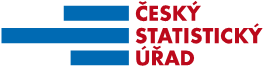 Map 1Zahraniční obchod se sousedními státy v lednu 2015External Trade with Neighbouring Countries, January 2015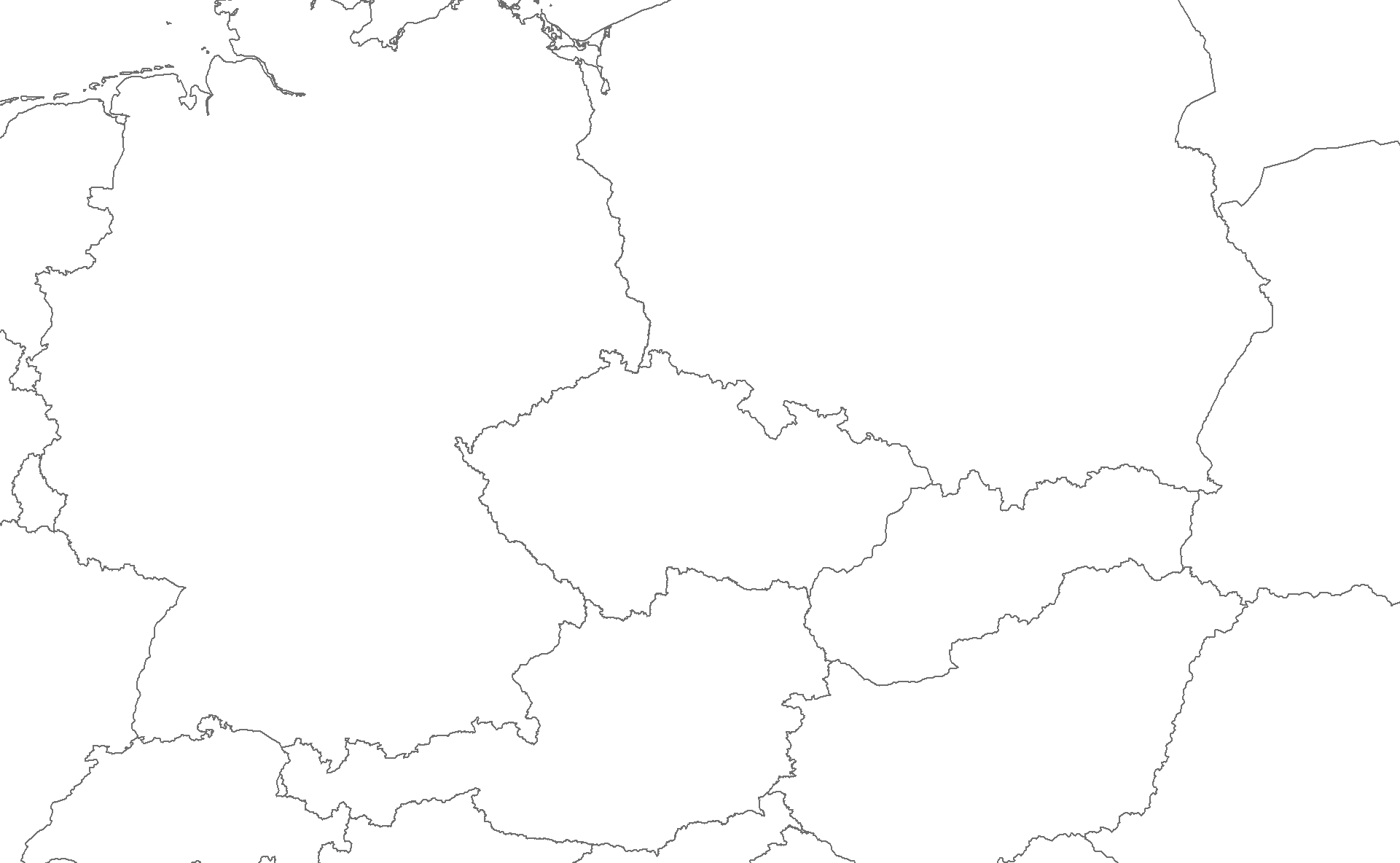 